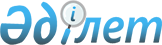 О внесении изменений и дополнений в решение районного маслихата от 22 декабре 2010 года N 43-1 "О бюджете Уйгурского района на 2011-2013 годы"
					
			Утративший силу
			
			
		
					Решение маслихата Уйгурского района Алматинской области от 21 июля 2011 года N 50-1. Зарегистрировано Управлением юстиции Уйгурского района Департамента юстиции Алматинской области 28 июля 2011 года N 2-19-118. Утратило силу - Решением маслихата Уйгурского района Алматинской области от 21 декабря 2011 года N 55-7      Сноска. Утратило силу - Решением маслихата Уйгурского района Алматинской области от 21.12.2011 N 55-7      Примечание РЦПИ:

      В тексте сохранена авторская орфография и пунктуация.       

В соответствии с подпунктом 4 пункта 2 и пункта 4 статьи 106, с пунктом 5 статьи 109 Бюджетного Кодекса Республики Казахстан от 4 декабря 2008 года, с подпунктом 1 пункта 1 статьи 6 Закона "О местном государственном управлении и самоуправлении в Республике Казахстан" от 23 января 2001 года, Уйгурский районный маслихат РЕШИЛ:



      1. Внести в решение районого маслихата от 22 декабря 2010 года N 43-1 "О бюджете Уйгурского района на 2011-2013 годы" (зарегистрировано государственном Реестре нормативных правовых актов от 10 января 2011 года за N 2-19-111, опубликовано в газете "Іле шұғыласы"-"Или Вадиси" N 3 (995) от 22 января 2011 года), О внесении изменений и дополнений в решение районного маслихата от 22 декабря 2010 года N 43-1 "О бюджете Уйгурского района на 2011-2013 годы" от 21 февраля 2011 года за N 46-1 (зарегистрировано в государственном Реестре нормативных правовых актов от 25 февраля 2011 года за N 2-19-113, опубликовано в газете "Іле шұғыласы"-"Или Вадиси" N 9 (1001) от 08 марта 2011 года), О внесении изменений и дополнений в решение районного маслихата от 22 декабря 2010 года N 43-1 "О бюджете Уйгурского района на 2011-2013 годы" от 30 марта 2011 года за N 47-1 (зарегистрировано в государственном Реестре нормативных правовых актов от 14 апреля 2011 года за N 2-19-114, опубликовано в газете "Іле шұғыласы"-"Или Вадиси" N 15 (1007) от 23 апреля 2011 года), О внесении изменений и дополнений в решение районного маслихата от 22 декабря 2010 года N 43-1 "О бюджете Уйгурского района на 2011-2013 годы" от 26 апреля 2011 года за N 48-1 (зарегистрировано в государственном Реестре нормативных правовых актов от 27 апреля 2011 года за N 2-19-117, опубликовано в газете "Іле шұғыласы"-"Или Вадиси" N 17 (6048) от 07 мая 2011 года) следующие изменения и дополнения:



      По пункту 1 данного решения изложить в новой редакции.

      По 1 пункту:

      "Доходы" "3997690" тысяча тенге, в том числе:

      "налоговые поступления" "600628" тысяча тенге;

      "неналоговые поступления" "3891" тысяча тенге;

      "поступления от продажи основного капитала" "17806" тысяча тенге;

      "поступления трансфертов" "3313673" тысяча тенге; в том числе;

      "целевые текущие трансферты" "263738" тысяча тенге;

      "целевые трансферты на развитие" "606497" тысяча тенге;

      "субвенции" "2443438" тысяча тенге;

      "погашение бюджетных кредитов" "1306" тысяча тенге;

      "поступления займов" "60386" тысяча тенге.



      2) "Расходы" "4076665" тысяча тенге, в том числе:

      "государственные услуги общего характера" "222262" тысяча тенге;

      "оборона" "94907" тысяча тенге;

      "правоохранительная деятельность" "6437" тысяча тенге;

      "образование" "2485171" тысяча тенге;

      "социальная помощь и социальное обеспечение" "256296" тысяча тенге;

      "жилищно-коммунальное хозяйство" "616547" тысяча тенге;

      "культура, спорт, туризм и информационное пространство" "99399" тысяча тенге;

      "сельское, водное, лесное, рыбное хозяйство, особо охраняемые природные территории, охрана окружающей среды и животного мира, земельные отношения" "143895" тысяча тенге;

      "промышленность, архитектурная, градостроительная и строительная деятельность" "7318" тысяча тенге;

      "транспорт и коммуникации" "70645" тысяча тенге;

      "прочие" "68144" тысяча тенге;

      "трансферты" "5537" тысяча тенге;

      "погашение займов" "1307" тысяча тенге.



      3)"Чистое бюджетное кредитование" "80282" тысяча тенге.



      4) "Сальдо по операциям с финансовыми активами" "0" тенге.



      5) "Дефицит (профицит) бюджета" "-140668" тысяча тенге.



      6) "Финансирование дефицита использование профицита бюджета" "140668" тысяча тенге.



      Исключить пункт 2 указанного решения.



      2. Приложение 1 указанного решения изложить в новой редакции согласно приложения 1 настоящего решения.



      3. Приложение 2 указанного решения изложить в новой редакции согласно приложения 2 настоящего решения.



      4. Приложение 3 указанного решения изложить в новой редакции согласно приложения 3 настоящего решения.



      5. Перечень местных бюджетных программ районного бюджета на 2011-2013 годы не подлежащие к секвестрованию, утвердить в соответствии с приложением 4.



      6. Настоящее решение вводится в действие с 1 января 2011 года.      Председатель сессии 

      районного маслихата                        А. Сейитов      Исполняющий обязанности

      секретаря районного

      маслихата                                  К. Кожагул      СОГЛАСОВАНО:      Начальник государственного

      учреждения "Отдел экономики,

      бюджетного планирования и

      предпринимательства

      Уйгурского района"                         Исмаилов Мырзалим Муталимович

      21 июля 2011 года

Приложение N 1

к решению районного маслихата

о внесении изменений и дополнений

в решение районного маслихата

от 21 июля 2011 года N 50-1

"О бюджете Уйгурского района

на 2011-2013 годы"Приложение N 1

к решение районного маслихата

о внесении изменений и дополнений

в решение районного маслихата

от 22 декабря 2010 года N 43-1

"О бюджете Уйгурского

района на 2011-2013 годы" 

О районном бюджете Уйгурского района на 2011-2013 годы

Приложение N 2

к решение районного маслихата

о внесении изменений и дополнений

в решение районного маслихата

от 21 июля 2011 года N 50-1

"О бюджете Уйгурского

района на 2011-2013 годы" 

Перечень текущих бюджетных программ районного бюджета на

2011 годы

Приложение N 3

к решение районного маслихата

о внесении изменений и дополнений

в решение районного маслихата

от 21 июля 2011 года N 50-1

"О бюджете Уйгурского

района на 2011-2013 годы" 

Перечень бюджетных программ развития районного

бюджета на 2011 годы

Приложение N 4

к решение районного маслихата

о внесении изменений и дополнений

в решение районного маслихата

от 21 июля 2011 года N 50-1

"О бюджете Уйгурского

района на 2011-2013 годы" 

Перечень местных бюджетных программ не подлежающие к

секвестрованию на 2011 годы
					© 2012. РГП на ПХВ «Институт законодательства и правовой информации Республики Казахстан» Министерства юстиции Республики Казахстан
				КатегорияКатегорияКатегорияКатегорияКатегорияКлассКлассКлассКлассПодклассПодклассПодклассСпецификаСпецификаНаименованиеДоходная часть39976901Налоговые поступления60062804Hалоги на собственность5876071Hалоги на имущество54364701Налог на имущество юридических лиц и

индивидуальных предпринимателей54064702Hалог на имущество физических лиц30003Земельный налог636002Земельный налог с физических лиц на земли

населенных пунктов480003Земельный налог на земли промышленности,

транспорта, связи, обороны и иного

несельскохозяйственного назначения12007Земельный налог с юридических лиц и

индивидуальных предпринимателей, частных

нотариусов и адвокатов на земли

сельскохозяйственного назначения14008Земельный налог с юридических лиц,

индивидуальных предпринимателей, частных

нотариусов и адвокатов на земли населенных

пунктов13004Hалог на транспортные средства3560001Hалог на транспортные средства с

юридических лиц335002Hалог на транспортные средства с

физических лиц322505Единый земельный налог200001Единый земельный налог200005Внутренние налоги на товары, работы и

услуги81192Акцизы124296Бензин (за исключением авиационного)

реализуемый юридическими и физическими

лицами в розницу, а также используемый на

собственные производственные нужды120097Дизельное топливо, реализуемое

юридическими и физическими лицами в

розницу, а также используемое на

собственные производственные нужды423Поступления за использование природных и

других ресурсов140015Плата за пользование земельными участками14004Сборы за ведение предпринимательской и

профессиональной деятельности487701Сбор за государственную регистрацию

индивидуальных предпринимателей30002Лицензионный сбор за право занятия

отдельными видами деятельности195703Сбор за государственную регистрацию

юридических лиц и учетную регистрацию

филиалов и представительств, а также их

перерегистрацию5014Сбор за государственную регистрацию

транспортных средств, а также их

перерегистрацию55018Сбор за государственную регистрацию прав

на недвижимое имущество и сделок с ним 200020Плата за размещение наружной (визуальной)

рекламы в полосе отвода автомобильных

дорог общего пользования местного значения

и в населенных пунктах205Налог на игорный бизнес60002Фиксированный налог60008Обязательные платежи, взимаемые за

совершение юридически значимых действий и

(или) выдачу документов уполномоченными на

то государственными органами или

должностными лицами49021Государственная пошлина490202Государственная пошлина, взимаемая с

подаваемых в суд исковых заявлений,

заявлений особого искового производства,

заявлений (жалоб) по делам особого

производства, заявлений о вынесении

судебного приказа, заявлений о выдаче

дубликата исполнительного листа, заявлений

о выдаче исполнительных листов на

принудительное исполнение решений

третейских (арбитражных) судов и

иностранных судов, заявлений о повторной

выдаче копий судебных актов,

исполнительных листов и иных документов,

за исключением государственной пошлины с

подаваемых в суд исковых заявлений к

государственным учреждениям243004Государственная пошлина, взимаемая за

регистрацию актов гражданского состояния,

а также за выдачу гражданам справок и

повторных свидетельств о регистрации актов

гражданского состояния и свидетельств в

связи с изменением, дополнением и

восстановлением записей актов гражданского

состояния210005Государственная пошлина, взимаемая за

оформление документов на право выезда за

границу на постоянное место жительства и

приглашение в Республику Казахстан лиц из

других государств, а также за внесение

изменений в эти документы1506Государственная пошлина, взимаемая за

выдачу на территории Республики Казахстан

визы к паспортам иностранцев и лиц без

гражданства или заменяющим их документам

на право выезда из Республики Казахстан и

въезда в Республику Казахстан3307Государственная пошлина, взимаемая за

оформление документов о приобретении

гражданства Республики Казахстан,

восстановлении гражданства Республики

Казахстан и прекращении гражданства

Республики Казахстан7408Государственная пошлина, взимаемая за

регистрацию места жительства25012Государственная пошлина за выдачу

разрешений на хранение или хранение и

ношение, транспортировку, ввоз на

территорию Республики Казахстан и вывоз

из Республики Казахстан оружия и патронов

к нему021Государственная пошлина, взимаемая за

выдачу удостоверений тракториста-

машиниста02Неналоговые поступления389101Доходы от государственной собственности3903Дивиденды на государственные пакеты акций,

находящиеся в государственной

собственности002Дивиденды на государственные пакеты акций,

находящиеся в коммунальной собственности05Доходы от аренды имущества, находящегося

в государственной собственности39004Доходы от аренды имущества, находящегося

в коммунальной собственности39004Штрафы, пени, санкции, взыскания,

налагаемые государственными учреждениями,

финансируемыми из государственного

бюджета, а также содержащимися и

финансируемыми из бюджета (сметы расходов)

Национального Банка Республики Казахстан23001Штрафы, пени, санкции, взыскания,

налагаемые государственными учреждениями,

финансируемыми из государственного

бюджета, а также содержащимися и

финансируемыми из бюджета (сметы расходов)

Национального Банка Республики Казахстан,

за исключением поступлений от организаций

нефтяного сектора230005Административные штрафы, пени, санкции,

взыскания, налагаемые местными

государственными органами230006Прочие неналоговые поступления12011Прочие неналоговые поступления12017Возврат неиспользованных средств, ранее

полученных из местного бюджета109Другие неналоговые поступления в местный

бюджет12003Поступления от продажи основного капитала1780603Продажа земли и нематериальных активов178061Продажа земли1780601Поступления от продажи земельных участков178064Поступления трансфертов331367301Трансферты из нижестоящих органов

государственного управления331367302Трансферты из вышестоящих органов

государственного управления331367301Целевые текущие трансферты26373802Целевые трансферты на развитие60649703Субвенции24434385Погашение бюджетных кредитов130601Погашение бюджетных кредитов13061Погашение бюджетных кредитов, выданных из

государственного бюджета130613Погашение бюджетных кредитов, выданных из

местного бюджета физическим лицам13067Поступления займов6038601Внутренние государственные займы603862Договоры займа6038603Займы, получаемые местным исполнительным

органом района (города областного

значения)60386Функциональная группаФункциональная группаФункциональная группаФункциональная группаФункциональная группаФункциональная группаФункциональная подгруппаФункциональная подгруппаФункциональная подгруппаФункциональная подгруппаФункциональная подгруппаАдминистратор бюджетных программАдминистратор бюджетных программАдминистратор бюджетных программАдминистратор бюджетных программПрограммаПрограммаПрограммаПодпрограммаПодпрограммаНаименованиеII.Расходная часть407666501Государственные услуги общего

характера2222621Представительные, исполнительные и

другие органы, выполняющие общие

функции государственного управления193372112Аппарат маслихата района (города

областного значения)12748001Услуги по обеспечению деятельности

маслихата района (города областного

значения)12653003Капитальные расходы государственных

органов95122Аппарат акима района (города

областного значения)64025001Услуги по обеспечению деятельности

акима района (города областного

значения)48120003Капитальные расходы государственных

органов15905123Аппарат акима района в городе, города

районного значения, поселка, аула

(села), аульного (сельского) округа116599001Услуги по обеспечению деятельности

акима района в городе, города

районного значения, поселка, аула

(села), аульного (сельского) округа114934022Капитальные расходы государственных

органов16652Финансовая деятельность10222452Отдел финансов района (города

областного значения)10222001Услуги по реализации государственной

политики в области исполнения бюджета

района (города областного значения) и

управления коммунальной собственностью

района (города областного значения)9619003Проведение оценки имущества в целях

налогообложения603018Капитальные расходы государственных

органов05Планирование и статистическая

деятельность18668476Отдел экономики, бюджетного

планирования и предпринимательства

района (города областного значения)18668001Услуги по реализации государственной

политики в области формирования,

развития экономической политики,

системы государственного планирования,

управления района и

предпринимательства (города областного

значения)15518003Капитальные расходы государственных

органов315002Оборона949071Военные нужды967122Аппарат акима района (города

областного значения)967005Мероприятия в рамках исполнения

всеобщей воинской обязанности9672Организация работы по чрезвычайным

ситуациям93940122Аппарат акима района (города

областного значения)93940006Предупреждение и ликвидация

чрезвычайных ситуаций масштаба

района (города областного значения)93775007Мероприятия по профилактике и тушению

степных пожаров районного (городского)

масштаба, а также пожаров в населенных

пунктах, в которых не созданы органы

государственной противопожарной службы16503Общественный порядок, безопасность,

правовая, судебная,

уголовно-исполнительная деятельность64371Правоохранительная деятельность6437458Отдел жилищно-коммунального хозяйства,

пассажирского транспорта и

автомобильных дорог района (города

областного значения)6437021Обеспечение безопасности дорожного

движения в населенных пунктах643704Образование24851711Дошкольное воспитание и обучение51577471Отдел образования, физической культуры

и спорта района (города областного

значения)51577003Обеспечение деятельности организаций

дошкольного воспитания и обучения32925025Увеличение размера доплаты за

квалификационную категорию учителям

школ и воспитателям дошкольных

организаций образования18652011За счет трансфертов из

республиканского бюджета186522Начальное, основное среднее и общее

среднее образование2212137123Аппарат акима района в городе, города

районного значения, поселка, аула

(села), аульного (сельского) округа3469005Организация бесплатного подвоза

учащихся до школы и обратно в аульной

(сельской) местности3469471Отдел образования, физической культуры

и спорта района (города областного

значения)2208668004Общеобразовательное обучение22086689Прочие услуги в области образования221457466Отдел архитектуры, градостроительства

и строительства района (города

областного значения)172474037Строительство и реконструкция объектов

образования172474015За счет средств местного бюджета172474471Отдел образования, физической культуры

и спорта района (города областного

значения)48983008Информатизация системы образования в

государственных учреждениях

образования района (города областного

значения)7620009Приобретение и доставка учебников,

учебно-методических комплексов для

государственных учреждений образования

района (города областного значения)27470020Ежемесячные выплаты денежных средств

опекунам (попечителям) на содержание

ребенка сироты (детей-сирот), и

ребенка (детей), оставшегося без

попечения родителей8921011За счет трансфертов из

республиканского бюджета8921023Обеспечение оборудованием, программным

обеспечением детей-инвалидов,

обучающихся на дому4972011За счет трансфертов из

республиканского бюджета497206Социальная помощь и социальное

обеспечение2562962Социальное обеспечение237988451Отдел занятости и социальных программ

района (города областного значения)237988002Программа занятости33365100Общественные работы21119101Профессиональная подготовка и

переподготовка безработных6063102Дополнительные меры по социальной

защите граждан в сфере занятости

населения5611103Расширение программы социальных

рабочих мест и молодежной практики за

счет целевых текущих трансфертов из

республиканского бюджета0104Оказание мер государственной поддержки

участникам Программы занятости 2020572004Оказание социальной помощи на

приобретение топлива специалистам

здравоохранения, образования,

социального обеспечения, культуры и

спорта в сельской местности в

соответствии с законодательством

Республики Казахстан18514005Государственная адресная социальная

помощь13513015За счет средств местного бюджета13513006Жилищная помощь54097007Социальная помощь отдельным категориям

нуждающихся граждан по решениям

местных представительных органов5093028За счет трансфертов из областного

бюджета1341029За счет средств бюджета района

(города областного значения)3752010Материальное обеспечение

детей-инвалидов, воспитывающихся

и обучающихся на дому5322014Оказание социальной помощи нуждающимся

гражданам на дому21166015За счет средств местного бюджета21166016Государственные пособия на детей до

18 лет73256015За счет средств местного бюджета73256017Обеспечение нуждающихся инвалидов

обязательными гигиеническими

средствами и предоставление услуг

специалистами жестового языка,

индивидуальными помощниками в

соответствии с индивидуальной

программой реабилитации инвалида4340023Обеспечение деятельности центров

занятости9322011За счет трансфертов из

республиканского бюджета93229Прочие услуги в области социальной

помощи и социального обеспечения18308451Отдел занятости и социальных программ

района (города областного значения)18308001Услуги по реализации государственной

политики на местном уровне в области

обеспечения занятости и реализации

социальных программ для населения15514011Оплата услуг по зачислению, выплате и

доставке пособий и других социальных

выплат2515021Капитальные расходы государственных

органов27907Жилищно-коммунальное хозяйство6153471Жилищное хозяйство187121123Аппарат акима района в городе, города

районного значения, поселка, аула

(села), аульного (сельского) округа657007Организация сохранения

государственного жилищного фонда

города районного значения, поселка,

аула (села), аульного (сельского)

округа657466Отдел архитектуры, градостроительства

и строительства района (города

областного значения)186464003Строительство жилья государственного

коммунального жилищного фонда60917011За счет трансфертов из

республиканского бюджета45890015За счет средств местного бюджета15027004Развитие и обустройство

инженерно-коммуникационной

инфраструктуры84933011За счет трансфертов из

республиканского бюджета49722015За счет средств местного бюджета35211018Развитие инженерно-коммуникационной

инфраструктуры программы занятости

20209758011За счет трансфертов из

республиканского бюджета9758019Строительство жилья30856013За счет кредитов из республиканского

бюджета308562Коммунальное хозяйство379500458Отдел жилищно-коммунального хозяйства,

пассажирского транспорта и

автомобильных дорог района (города

областного значения)379500012Функционирование системы водоснабжения

и водоотведения98000029Развитие системы водоснабжения281500015За счет средств местного бюджета2815003Благоустройство населенных пунктов48726123Аппарат акима района в городе, города

районного значения, поселка, аула

(села), аульного (сельского) округа48726008Освещение улиц населенных пунктов16098009Обеспечение санитарии населенных

пунктов8000010Содержание мест захоронений и

погребение безродных2773011Благоустройство и озеленение

населенных пунктов2185508Культура, спорт, туризм и

информационное пространство993991Деятельность в области культуры55265478Отдел внутренней политики, культуры

и развития языков района (города

областного значения)55265009Поддержка культурно-досуговой работы552652Спорт2013471Отдел образования, физической культуры

и спорта района (города областного

значения)2013013Развитие массового спорта и

национальных видов спорта134014Проведение спортивных соревнований на

районном (города областного значения)

уровне277015Подготовка и участие членов сборных

команд района (города областного

значения) по различным видам спорта

на областных спортивных соревнованиях16023Информационное пространство33388478Отдел внутренней политики, культуры

и развития языков района (города

областного значения)33388005Услуги по проведению государственной

информационной политики через

газеты и журналы 5918007Функционирование районных (городских)

библиотек23874008Развитие государственного языка

и других языков народа Казахстана35969Прочие услуги по организации культуры,

спорта, туризма и информационного

пространства8733478Отдел внутренней политики, культуры

и развития языков района (города

областного значения)8733001Услуги по реализации государственной

политики на местном уровне в области

информации, укрепления

государственности и формирования

социального оптимизма граждан,

развития языков и культуры7549003Капитальные расходы государственных

органов184004Реализация региональных программ в

сфере молодежной политики100010Сельское, водное, лесное, рыбное

хозяйство, особо охраняемые природные

территории, охрана окружающей среды и

животного мира, земельные отношения1438951Сельское хозяйство51587474Отдел сельского хозяйства и

ветеринарии района (города областного

значения)16893001Услуги по реализации государственной

политики на местном уровне в сфере

сельского хозяйства и ветеринарии11982003Капитальные расходы государственных

органов90007Организация отлова и уничтожения

бродячих собак и кошек770008Возмещение владельцам стоимости

изымаемых и уничтожаемых больных

животных, продуктов и сырья животного

происхождения2144011Проведение ветеринарных мероприятий

по энзоотическим болезням животных1907476Отдел экономики, бюджетного

планирования и предпринимательства

района (города областного значения)34694004Бюджетные кредиты для реализации мер

социальной поддержки специалистов

социальной сферы сельских населенных

пунктов29530099Реализация мер социальной поддержки

специалистов социальной сферы сельских

населенных пунктов за счет целевого

трансферта из республиканского бюджета51646Земельные отношения12768463Отдел земельных отношений района

(города областного значения)12768001Услуги по реализации государственной

политики в области регулирования

земельных отношений на территории

района (города областного значения)6445004Организация работ по зонированию

земель6238007Капитальные расходы государственных

органов859Прочие услуги в области сельского,

водного, лесного, рыбного хозяйства,

охраны окружающей среды и земельных

отношений79540474Отдел сельского хозяйства и

ветеринарии района (города областного

значения)79540013Проведение противоэпизоотических

мероприятий7954011Промышленность, архитектурная,

градостроительная и строительная

деятельность7318466Отдел архитектуры, градостроительства

и строительства района (города

областного значения)7318001Услуги по реализации государственной

политики в области строительства,

улучшения архитектурного облика

городов, районов и населенных пунктов

области и обеспечению рационального

и эффективного градостроительного

освоения территории района (города

областного значения)7318015Капитальные расходы государственных

органов012Транспорт и коммуникации706451Автомобильный транспорт70645123Аппарат акима района в городе, города

районного значения, поселка, аула

(села), аульного (сельского) округа70645013Обеспечение функционирования

автомобильных дорог в городах

районного значения, поселках, аулах

(селах), аульных (сельских) округах70645015За счет средств местного бюджета706459Прочие68144451Отдел занятости и социальных программ

района (города областного значения)2652022Поддержка частного предпринимательства

в рамках программы "Дорожная карта

бизнеса-2020"2652011За счет трансфертов из

республиканского бюджета2652452Отдел финансов района (города

областного значения)42792012Резерв местного исполнительного органа

района (города областного значения)2592100Чрезвычайный резерв местного

исполнительного органа района (города

областного значения) для ликвидации

чрезвычайных ситуаций природного и

техногенного характера на территории

района (города областного значения)2592014Формирование или увеличение уставного

капитала юридических лиц40200458Отдел жилищно-коммунального хозяйства,

пассажирского транспорта и

автомобильных дорог района (города

областного значения)6346001Услуги по реализации государственной

политики на местном уровне в области

жилищно-коммунального хозяйства,

пассажирского транспорта и

автомобильных дорог6206013Капитальные расходы государственных

органов140471Отдел образования, физической культуры

и спорта района (города областного

значения)16354001Услуги по обеспечению деятельности

отдела образования, физической

культуры и спорта16190018Капитальные расходы государственных

органов16415Трансферты55371Трансферты5537452Отдел финансов района (города

областного значения)5537006Возврат неиспользованных

(недоиспользованных) целевых

трансфертов553716Погашение займов13071Погашение займов1307452Отдел финансов района (города

областного значения)1306008Погашение долга местного

исполнительного органа перед

вышестоящим бюджетом1306021Возврат неиспользованных бюджетных

кредитов, выданных из местного бюджета1ПрограммаПрограммаПрограммаСумма

(тыс.

тенге)подпрограммаподпрограммаСумма

(тыс.

тенге)НаименованиеСумма

(тыс.

тенге)ІІІ.ЧИСТОЕ БЮДЖЕТНОЕ КРЕДИТОВАНИЕ80282Бюджетные кредиты60386019Строительство жилья30856013За счет кредитов из республиканского

бюджета3085610Сельское, водное, лесное, рыбное

хозяйство, особо охраняемые природные

территории, охрана окружающей среды и

животного мира, земельные отношения295301Сельское хозяйство29530476Отдел экономики, бюджетного

планирования и предпринимательства

района (города областного значения)29530004Бюджетные кредиты для реализации мер

социальной поддержки специалистов

социальной сферы сельских населенных

пунктов2953016Погашение займов130601Погашение займов1306452Отдел финансов района (города

областного значения)1306008Погашение долга местного

исполнительного органа перед

вышестоящим бюджетом1306ІV. САЛЬДО ПО ОПЕРАЦИЯМИ С ФИНАНСОВЫМИ

АКТИВАМИ 0V. ДЕФИЦИТ (ПРОФИЦИТ) БЮДЖЕТА-140668VІ. ФИНАНСИРОВАНИЕ ДЕФИЦИТА

(ИСПОЛЬЗОВАНИЕ ПРОФИЦИТА) БЮДЖЕТА14066807Возврат неиспользованных средств, ранее полученных из местного бюджета15Погашение бюджетных кредитов130601Погашение бюджетных кредитов13061Погашение бюджетных кредитов, выданных

из государственного бюджета130613Погашение бюджетных кредитов, выданных

из местного бюджета физическим лицам13067Поступления займов6038601Внутренние государственные займы603862Договоры займа6038603Займы, получаемые местным

исполнительным органом района (города

областного значения)603868Используемые остатки бюджетных средств7897501Свободные остатки бюджетных средств789751Свободные остатки бюджетных средств7897501Свободные остатки бюджетных средств78975Функциональная группаФункциональная группаФункциональная группаФункциональная группаФункциональная группаФункциональная группаФункциональная подгруппаФункциональная подгруппаФункциональная подгруппаФункциональная подгруппаФункциональная подгруппаАдминистратор бюджетных программАдминистратор бюджетных программАдминистратор бюджетных программАдминистратор бюджетных программПрограммаПрограммаПрограммаПодпрограммаПодпрограммаНаименованиеII.Расходный часть1Государственные услуги общего характера1Представительные, исполнительные и другие

органы, выполняющие общие функции

государственного управления112Аппарат маслихата района (города областного

значения)001Услуги по обеспечению деятельности маслихата

района (города областного значения)003Капитальные расходы государственных органов122Аппарат акима района (города областного

значения)001Услуги по обеспечению деятельности акима

района (города областного значения)003Капитальные расходы государственных органов123Аппарат акима района в городе, города

районного значения, поселка, аула (села),

аульного (сельского) округа001Услуги по обеспечению деятельности акима

района в городе, города районного значения,

поселка, аула (села), аульного (сельского)

округа022Капитальные расходы государственных органов2Финансовая деятельность452Отдел финансов района (города областного

значения)001Услуги по реализации государственной политики

в области исполнения бюджета района (города

областного значения) и управления

коммунальной собственностью района (города

областного значения)003Проведение оценки имущества в целях

налогообложения018Капитальные расходы государственных органов5Планирование и статистическая деятельность476Отдел экономики, бюджетного планирования и

предпринимательства района (города областного

значения)001Услуги по реализации государственной политики

в области формирования, развития

экономической политики, системы

государственного планирования, управления

района и предпринимательства (города

областного значения)003Капитальные расходы государственных органов2Оборона1Военные нужды122Аппарат акима района (города областного

значения)005Мероприятия в рамках исполнения всеобщей

воинской обязанности2Организация работы по чрезвычайным ситуациям122Аппарат акима района (города областного

значения)006Предупреждение и ликвидация чрезвычайных

ситуаций масштаба района (города областного

значения)007Мероприятия по профилактике и тушению степных

пожаров районного (городского) масштаба,

а также пожаров в населенных пунктах, в

которых не созданы органы государственной

противопожарной службы3Общественный порядок, безопасность,

правовая,судебная, уголовно-исполнительная

деятельность1Правоохранительная деятельность458Отдел жилищно-коммунального хозяйства,

пассажирского транспорта и автомобильных

дорог района (города областного значения)021Обеспечение безопасности дорожного движения

в населенных пунктах4Образование1Дошкольное воспитание и обучение471Отдел образования, физической культуры и

спорта района (города областного значения)003Обеспечение деятельности организаций

дошкольного воспитания и обучения025Увеличение размера доплаты за

квалификационную категорию учителям школ

и воспитателям дошкольных организаций

образования011За счет трансфертов из республиканского

бюджета2Начальное, основное среднее и общее среднее

образование123Аппарат акима района в городе, города

районного значения, поселка, аула (села),

аульного (сельского) округа005Организация бесплатного подвоза учащихся до

школы и обратно в аульной (сельской)

местностиОтдел образования, физической культуры и

спорта района (города областного значения)004Общеобразовательное обучение9Прочие услуги в области образования466Отдел архитектуры, градостроительства и

строительства района (города областного

значения)037Строительство и реконструкция объектов

образования015За счет средств местного бюджета471Отдел образования, физической культуры и

спорта района (города областного значения)008Информатизация системы образования в

государственных учреждениях образования

района (города областного значения)009Приобретение и доставка учебников,

учебно-методических комплексов для

государственных учреждений образования

района (города областного значения)020Ежемесячные выплаты денежных средств опекунам

(попечителям) на содержание ребенка сироты

(детей-сирот), и ребенка (детей), оставшегося

без попечения родителей011За счет трансфертов из республиканского

бюджета023Обеспечение оборудованием, программным

обеспечением детей-инвалидов, обучающихся

на дому011За счет трансфертов из республиканского

бюджета6Социальная помощь и социальное обеспечение2Социальное обеспечение451Отдел занятости и социальных программ района

(города областного значения)002Программа занятости100Общественные работы101Профессиональная подготовка и переподготовка

безработных102Дополнительные меры по социальной защите

граждан в сфере занятости населения103Расширение программы социальных рабочих мест

и молодежной практики за счет целевых текущих

трансфертов из республиканского бюджета104Оказание мер государственной поддержки

участникам Программы занятости 2020004Оказание социальной помощи на приобретение

топлива специалистам здравоохранения,

образования, социального обеспечения,

культуры и спорта в сельской местности

в соответствии с законодательством

Республики Казахстан005Государственная адресная социальная помощь015За счет средств местного бюджета006Жилищная помощь007Социальная помощь отдельным категориям

нуждающихся граждан по решениям местных

представительных органов028За счет трансфертов из областного бюджета029За счет средств бюджета района (города

областного значения)010Материальное обеспечение детей-инвалидов,

воспитывающихся и обучающихся на дому014Оказание социальной помощи нуждающимся

гражданам на дому015За счет средств местного бюджета016Государственные пособия на детей до 18 лет015За счет средств местного бюджета017Обеспечение нуждающихся инвалидов

обязательными гигиеническими средствами

и предоставление услуг специалистами

жестового языка, индивидуальными помощниками

в соответствии с индивидуальной программой

реабилитации инвалида023Обеспечение деятельности центров занятости011За счет трансфертов из республиканского

бюджета9Прочие услуги в области социальной помощи

и социального обеспечения451Отдел занятости и социальных программ района

(города областного значения)001Услуги по реализации государственной политики

на местном уровне в области обеспечения

занятости и реализации социальных программ

для населения011Оплата услуг по зачислению, выплате и

доставке пособий и других социальных выплат021Капитальные расходы государственных органов7Жилищно-коммунальное хозяйство1Жилищное хозяйство123Аппарат акима района в городе, города

районного значения, поселка, аула (села),

аульного (сельского) округа007Организация сохранения государственного

жилищного фонда города районного значения,

поселка, аула (села), аульного (сельского)

округа466Отдел архитектуры, градостроительства и

строительства района (города областного

значения)003Строительство жилья государственного

коммунального жилищного фонда011За счет трансфертов из республиканского

бюджета015За счет средств местного бюджета004Развитие и обустройство

инженерно-коммуникационной инфраструктуры011За счет трансфертов из республиканского

бюджета015За счет средств местного бюджета018Развитие инженерно-коммуникационной

инфраструктуры программы занятости 2020011За счет трансфертов из республиканского

бюджета019Строительство жилья013За счет кредитов из республиканского бюджета2Коммунальное хозяйство458Отдел жилищно-коммунального хозяйства,

пассажирского транспорта и автомобильных

дорог района (города областного значения)012Функционирование системы водоснабжения и

водоотведения029Развитие системы водоснабжения015За счет средств местного бюджета3Благоустройство населенных пунктов123Аппарат акима района в городе, города

районного значения, поселка, аула (села),

аульного (сельского) округа008Освещение улиц населенных пунктов009Обеспечение санитарии населенных пунктов010Содержание мест захоронений и погребение

безродных011Благоустройство и озеленение населенных

пунктов8Культура, спорт, туризм и информационное

пространство1Деятельность в области культуры478Отдел внутренней политики, культуры и

развития языков района (города областного

значения)009Поддержка культурно-досуговой работы2Спорт471Отдел образования, физической культуры и

спорта района (города областного значения)013Развитие массового спорта и национальных

видов спорта014Проведение спортивных соревнований на

районном (города областного значения) уровне015Подготовка и участие членов сборных команд

района (города областного значения) по

различным видам спорта на областных

спортивных соревнованиях3Информационное пространство478Отдел внутренней политики, культуры и

развития языков района (города областного

значения)005Услуги по проведению государственной

информационной политики через газеты и

журналы 007Функционирование районных (городских)

библиотек008Развитие государственного языка и других

языков народа Казахстана9Прочие услуги по организации культуры,

спорта, туризма и информационного

пространства478Отдел внутренней политики, культуры и

развития языков района (города областного

значения)001Услуги по реализации государственной политики

на местном уровне в области информации,

укрепления государственности и формирования

социального оптимизма граждан, развития

языков и культуры003Капитальные расходы государственных органов004Реализация региональных программ в сфере

молодежной политики10Сельское, водное, лесное, рыбное хозяйство,

особо охраняемые природные территории, охрана

окружающей среды и животного мира, земельные

отношения1Сельское хозяйство474Отдел сельского хозяйства и ветеринарии

района (города областного значения)001Услуги по реализации государственной политики

на местном уровне в сфере сельского хозяйства

и ветеринарии 003Капитальные расходы государственных органов007Организация отлова и уничтожения бродячих

собак и кошек008Возмещение владельцам стоимости изымаемых и

уничтожаемых больных животных, продуктов и

сырья животного происхождения011Проведение ветеринарных мероприятий по

энзоотическим болезням животных476Отдел экономики, бюджетного планирования и

предпринимательства района (города областного

значения)004Бюджетные кредиты для реализации мер

социальной поддержки специалистов социальной

сферы сельских населенных пунктов099Реализация мер социальной поддержки

специалистов социальной сферы сельских

населенных пунктов за счет целевого

трансферта из республиканского бюджета6Земельные отношения463Отдел земельных отношений района (города

областного значения)001Услуги по реализации государственной политики

в области регулирования земельных отношений

на территории района (города областного

значения)004Организация работ по зонированию земель007Капитальные расходы государственных органов9Прочие услуги в области сельского, водного,

лесного, рыбного хозяйства, охраны окружающей

среды и земельных отношений474Отдел сельского хозяйства и ветеринарии

района (города областного значения)013Проведение противоэпизоотических мероприятий11Промышленность, архитектурная,

градостроительная и строительная деятельность466Отдел архитектуры, градостроительства и

строительства района (города областного

значения)001Услуги по реализации государственной политики

в области строительства, улучшения

архитектурного облика городов, районов и

населенных пунктов области и обеспечению

рационального и эффективного

градостроительного освоения территории

района (города областного значения)015Капитальные расходы государственных органов12Транспорт и коммуникации1Автомобильный транспорт123Аппарат акима района в городе, города

районного значения, поселка, аула (села),

аульного (сельского) округа013Обеспечение функционирования автомобильных

дорог в городах районного значения, поселках,

аулах (селах), аульных (сельских) округах015За счет средств местного бюджета9Прочие451Отдел занятости и социальных программ района

(города областного значения)022Поддержка частного предпринимательства

в рамках программы "Дорожная карта

бизнеса-2020"011За счет трансфертов из республиканского

бюджета452Отдел финансов района (города областного

значения)012Резерв местного исполнительного органа

района (города областного значения)100Чрезвычайный резерв местного исполнительного

органа района (города областного значения)

для ликвидации чрезвычайных ситуаций

природного и техногенного характера на

территории района (города областного

значения)014Формирование или увеличение уставного

капитала юридических лиц458Отдел жилищно-коммунального хозяйства,

пассажирского транспорта и автомобильных

дорог района (города областного значения)001Услуги по реализации государственной политики

на местном уровне в области

жилищно-коммунального хозяйства,

пассажирского транспорта и автомобильных

дорог013Капитальные расходы государственных органов471Отдел образования, физической культуры и

спорта района (города областного значения)001Услуги по обеспечению деятельности отдела

образования, физической культуры и спорта018Капитальные расходы государственных органов15Трансферты1Трансферты452Отдел финансов района (города областного

значения)006Возврат неиспользованных (недоиспользованных)

целевых трансфертов16Погашение займов1Погашение займов452Отдел финансов района (города областного

значения)008Погашение долга местного исполнительного

органа перед вышестоящим бюджетом021Возврат неиспользованных бюджетных кредитов,

выданных из местного бюджетаФункциональная группаФункциональная группаФункциональная группаФункциональная группаФункциональная группаФункциональная группаФункциональная подгруппаФункциональная подгруппаФункциональная подгруппаФункциональная подгруппаФункциональная подгруппаАдминистратор бюджетных программАдминистратор бюджетных программАдминистратор бюджетных программАдминистратор бюджетных программПрограммаПрограммаПрограммаПодпрограммаПодпрограммаНаименование04Образование9Прочие услуги в области образования466Отдел архитектуры, градостроительства и

строительства района (города областного

значения)037Строительство и реконструкция объектов

образования015За счет средств местного бюджета07Жилищно-коммунальное хозяйство1Жилищное хозяйство466Отдел архитектуры, градостроительства и

строительства района (города областного

значения)003Строительство жилья государственного

коммунального жилищного фонда011За счет трансфертов из республиканского

бюджета015За счет средств местного бюджета004Развитие и обустройство

инженерно-коммуникационной инфраструктуры011За счет трансфертов из республиканского

бюджета015За счет средств местного бюджета018Развитие инженерно-коммуникационной

инфраструктуры программы занятости 2020011За счет трансфертов из республиканского

бюджета019Строительство жилья013За счет кредитов из республиканского бюджета2Коммунальное хозяйство458Отдел жилищно-коммунального хозяйства,

пассажирского транспорта и автомобильных

дорог района (города областного значения)012Функционирование системы водоснабжения и

водоотведения029Развитие системы водоснабжения015За счет средств местного бюджета476Отдел экономики, бюджетного планирования и

предпринимательства района (города областного

значения)004Бюджетные кредиты для реализации мер

социальной поддержки специалистов социальной

сферы сельских населенных пунктов099Реализация мер социальной поддержки

специалистов социальной сферы сельских

населенных пунктов за счет целевого

трансферта из республиканского бюджетаФункциональная группаФункциональная группаФункциональная группаФункциональная группаФункциональная группаФункциональная подгруппаФункциональная подгруппаФункциональная подгруппаФункциональная подгруппаАдминистратор бюджетных программАдминистратор бюджетных программАдминистратор бюджетных программПрограммаПрограммаНаименование04Образование2Начальное, основное среднее и общее среднее образование2471Отдел образования, физической культуры и спорта района (города областного значения)2471004Общеобразовательное обучение